Об утверждении программы «Ведомственная целевая программаДепартамента образования Администрации Тутаевского муниципального района» на 2020 год и плановый период 2021- 2022 годовВ  соответствии со статьей 179.3 Бюджетного кодекса Российской Федерации, постановлением Администрации Тутаевского муниципального района Ярославской области  от 10.08.2012 № 358 «Об утверждении порядка составления бюджета Тутаевского муниципального района на очередной финансовый год и плановый период»,  постановлением Администрации Тутаевского муниципального района Ярославской области от 02.12.2014 № 538-п «Об утверждении Положения о программно-целевом планировании в Тутаевском муниципальном районе и признании утратившими силу постановлений Администрации ТМР от 07.09.2012 № 390, от 22.04.2013 № 175 и от 16.07.2013 № 305» Администрация Тутаевского муниципального районаПОСТАНОВЛЯЕТ:         1. Утвердить прилагаемую программу «Ведомственная целевая программа Департамента образования Администрации Тутаевского муниципального района на  2020 год и плановый период 2021- 2022 годов.2. Контроль за исполнением настоящего постановления возложить на директора Департамента образования Администрации Тутаевского муниципального района Чеканову О.Я.3. Опубликовать данное постановление в Тутаевской массовой муниципальной газете «Берега».4. Настоящее постановление вступает в силу со дня его официального опубликования.Глава Тутаевского муниципального района				                     Д.Р.ЮнусовПриложениек постановлению Администрации Тутаевского муниципального районаот 16.01.2020 № 19-п«Ведомственная целевая программаДепартамента образования АдминистрацииТутаевского муниципального района»на 2020год и плановый период 2021-2022 годовПаспорт программы«Ведомственная целевая программа Департамента образования Администрации Тутаевского муниципального района» на 2020год и плановый период 2021-2022 годов  является подпрограммой муниципальной программы Тутаевского муниципального района «Развитие образования, физической культуры и спорта в Тутаевском муниципальном районе» на 2020-2022 годы.Общая потребность в ресурсахКраткое описание текущей ситуацииДепартамент образования Администрации Тутаевского муниципального района в соответствии с Федеральным законом от 29.12.2012 № 273-ФЗ «Об образовании в Российской Федерации» реализует следующие полномочия:- обеспечение государственных гарантий прав граждан на получение общедоступного и бесплатного дошкольного, начального общего, основного общего, среднего общего образования, а также дополнительного образования в общеобразовательных учреждениях посредством распределения субвенций, выделенных местному бюджету в размере, необходимом для реализации основных общеобразовательных программ в части финансирования расходов на оплату труда работников дошкольных и общеобразовательных учреждений, расходов на учебники и учебные пособия, технические средства обучения, расходные материалы и хозяйственные нужды в соответствии с нормативами, установленными законами Ярославской области;- организация предоставления общедоступного и бесплатного дошкольного, начального общего, основного общего, среднего общего образования по основным общеобразовательным программам с осуществлением квалифицированной коррекции ограниченных возможностей здоровья;- организация предоставления дополнительного образования детям в муниципальных учреждениях дополнительного образования детей;- организация психолого-педагогического и медико-социального сопровождения детей;- организация методической и консультационной помощи педагогическим работникам;- обеспечение содержания зданий образовательных учреждений Тутаевского муниципального района и коммунальных расходов;- формирование бюджета района в части расходов на образование.Система образования Тутаевского муниципального района включает в себя:            - 21 общеобразовательное учреждение, в том числе  3 учреждения для детей дошкольного и младшего школьного возраста (более 6 тысяч обучающихся);            - 18 дошкольных образовательных учреждений (более 3 тысяч воспитанников);              - 2 учреждения дополнительного образования детей (более 3 тысяч обучающихся);             - 2 спортивные школы (более 2 тысяч воспитанников);             - 1 учреждение дополнительного профессионального образования «Информационно-образовательный центр»;             -1 учреждение для детей, нуждающихся в психолого-педагогическом, медико-социальном сопровождении, Центр психолого-педагогической, медико-социальной помощи «Стимул»;            - 1 учреждение «Центр обслуживания образовательных учреждений».Образовательные учреждения реализуют образовательные программы различного уровня и направленности, предоставляют муниципальные услуги в сфере образования и выполняют работы, связанные с информационным, организационно-техническим и технологическим обеспечением и сопровождением деятельности муниципальной системы образования. В  системе образования Тутаевского муниципального района созданы необходимые условия для реализации образовательных программ, содержания воспитанников и обеспечения доступности образовательных услуг. Все учреждения имеют лицензии на право ведения образовательной деятельности. Учреждения, выдающие документы об уровне образования государственного образца,  имеют свидетельства о государственной аккредитации.          Стратегическим ориентиром деятельности Департамента образования Администрации Тутаевского муниципального района является модернизация управленческой деятельности, нацеленная на оптимизацию бюджетных расходов при сохранении доступности качественного образования.           В соответствии с общими приоритетными направлениями совершенствования системы дополнительного образования в Российской Федерации, закрепленными, в частности, Концепцией развития дополнительного образования детей в Российской Федерации, утвержденной распоряжением Правительства Российской Федерации от 04.09.2014 №1726-р, приоритетным проектом «Доступное дополнительное образование для детей», утвержденным протоколом заседания президиума Совета при Президенте Российской Федерации по стратегическому развитию и приоритетным проектам от 30 ноября 2016 г. № 11, в целях обеспечения равной доступности качественного дополнительного образования для детей в Тутаевском муниципальном районе реализуется система персонифицированного финансирования дополнительного образования, подразумевающая предоставление детям именных сертификатов дополнительного образования.  Реализуемый финансово-экономический механизм позволяет всем организациям, в том числе не являющимся муниципальными учреждениями, имеющим лицензию на ведение образовательной деятельности, получить равный доступ к бюджетному финансированию. С целью обеспечения использования именных сертификатов дополнительного образования Департамента образования Администрации Тутаевского муниципального района руководствуется региональными правилами персонифицированного финансирования дополнительного образования детей и ежегодно принимает программу персонифицированного финансирования дополнительного образования детей в Тутаевском муниципальном районе.Помимо реализуемого механизма персонифицированного финансирования в Тутаевском муниципальном районе реализуется механизм персонифицированного учета детей, получающих дополнительное образование за счет средств бюджетов различных уровней, которые в совокупности создают систему персонифицированного дополнительного образования.                                                                                          IV. Цель Программы	Цель Программы - реализация полномочий органов местного самоуправления Тутаевского муниципального района в сфере образования.Показатели цели:           *Доля детей в возрасте от 5 до 18 лет, получающих дополнительное образование с использованием сертификата дополнительного образования, в общей численности детей, получающих дополнительное образование за счет бюджетных средств,   характеризует степень внедрения  механизма персонифицированного учета дополнительного образования детей.Определяется отношением числа детей в возрасте от 5 до 18 лет, использующих для получения дополнительного образования сертификаты дополнительного образования, к общей численности детей в возрасте от 5 до 18 лет, получающих дополнительное образование за счет бюджетных средств.Рассчитывается по формуле: Спдо= (Чспдо / Чобуч5-18)*100%, где:Чспдо – численность детей в возрасте от 5 до 18 лет, использующих для получения дополнительного образования сертификаты дополнительного образования;Чобуч5-18 – общая численность детей в возрасте от 5 до 18 лет получающих дополнительное образования по программам, финансовое обеспечение которых осуществляется за счет бюджетных средств (пообъектный мониторинг).**Доля детей в возрасте от 5 до 18 лет, использующих сертификаты дополнительного образования в статусе сертификатов персонифицированного финансирования, характеризует степень внедрения механизма персонифицированного финансирования и доступность дополнительного образования.Определяется отношением числа детей в возрасте от 5 до 18 лет, использующих для получения дополнительного образования сертификаты дополнительного образования в статусе сертификатов персонифицированного финансирования, к общей численности детей в возрасте от 5 до 18 лет, проживающих на территории муниципалитета.Рассчитывается по формуле: Спф= (Чдспф / Ч5-18)*100%, где:Чдспф – общая численность детей, использующих сертификаты дополнительного образования в статусе сертификатов персонифицированного финансирования;          Ч5-18 - численность детей в возрасте от 5 до 18 лет,  проживающих на территории муниципалитета.                                                                     V. Задачи, мероприятия и результаты ПрограммыСписок используемых сокращений:ВЦП – ведомственная целевая программа;РБ – районный бюджет;ОБ – областной бюджет;ФБ – федеральный бюджет;БП – бюджет поселений;ВИ – внебюджетные источники                                                          VI. Механизмы реализации и управления ПрограммойИсполнителем Программы является Департамент образования Администрации Тутаевского муниципального района (далее - Департамент). Значительную часть мероприятий Программы планируется реализовывать в установленном порядке совместно с образовательными учреждениями района.Денежные средства, выделяемые из областного и районного бюджетов  для организации предоставления муниципальных образовательных услуг, перечисляются Департаментом на лицевые счета муниципальных образовательных учреждений района  на основании соглашений  в виде субсидий на исполнение муниципального задания и (или) субсидий на иные цели. Казенные учреждения, подведомственные Департаменту, финансируются на основании  сметы. Реализация отдельных мероприятий Программы, связанных с материально-техническим оснащением, осуществляется на основе государственных контрактов на поставку товаров, выполнение работ, оказание услуг для государственных нужд в соответствии с Федеральным законом от 5 апреля 2013 года № 44-ФЗ «О контрактной системе в сфере закупок товаров, работ, услуг для обеспечения государственных и муниципальных нужд».Департамент несёт ответственность за своевременность и точность выполнения мероприятий Программы, рациональное использование выделенных бюджетных средств.Проверка целевого использования средств, выделенных на реализацию Программы, осуществляется в соответствии с действующим законодательством. Мероприятия Программы конкретизируются в годовых планах работы Департамента. Контроль за реализацией Программы осуществляет директор Департамента образования Администрации Тутаевского муниципального района.Координацию деятельности структурных подразделений Департамента по реализации Программы осуществляет заместитель директор Департамента. За реализацию мероприятий  несут ответственность руководители структурных подразделений в соответствии с должностными обязанностями.  Контроль за достижением целевых показателей возлагается на начальников отделов Департамента в соответствии с должностными обязанностями. За формирование отчётов по реализации Программы несет ответственность  заместитель директора Департамента образования. Промежуточные итоги реализации Программы подводятся по полугодиям, при необходимости - на оперативных совещаниях, проводимых в Департаменте образования. Программа и информация о её реализации размещаются на официальном сайте Департамента: http://ouo-tmr.edu.yar.ru.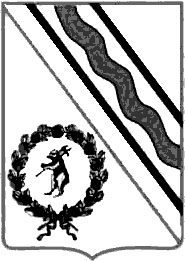 Администрация Тутаевского муниципального района                                                    ПОСТАНОВЛЕНИЕот 16.01.2020 №19-пг. ТутаевЦель ведомственной целевой программыРеализация полномочий органов местного самоуправления Тутаевского муниципального района в сфере образования.Реализация полномочий органов местного самоуправления Тутаевского муниципального района в сфере образования.Срок действия ведомственной целевой программы2020- 2022 годы2020- 2022 годыКуратор ведомственной целевой программыЗаместитель Главы Администрации Тутаевского муниципального района по социальным вопросам Иванова Ольга Николаевна, (48533) 2-29-44Заместитель Главы Администрации Тутаевского муниципального района по социальным вопросам Иванова Ольга Николаевна, (48533) 2-29-44Ответственный исполнитель ведомственной целевой программыДепартамент образования Администрации Тутаевского муниципального района Чеканова Оксана Яковлевна, директор Департамента образования Администрации Тутаевского муниципального района, (48533) 2-37-03Исполнителиведомственной целевой программыРуководители муниципальных образовательных учреждений, муниципальных учреждений дополнительного образования,иных муниципальных учрежденийРуководители муниципальных образовательных учреждений, муниципальных учреждений дополнительного образования,иных муниципальных учрежденийЭлектронный адрес размещения ведомственной целевой программы в информационно-телекоммуникационной сети «Интернет»	http://ouo-tmr.edu.yar.ru/ http://ouo-tmr.edu.yar.ru/ Источники финансированияОбъем финансирования, тыс. руб.Объем финансирования, тыс. руб.Объем финансирования, тыс. руб.Объем финансирования, тыс. руб.Источники финансированиявсего202020212022Районный бюджет1 122 325,7360 991,5380 667,1380 667,1Федеральный бюджет1 992,2707,2629,9655,1Областной бюджет2 110 171,0706 148,0702 011,5702 011,5Бюджеты поселенийВсего бюджетных средств3 234 488,91 067 846,71 083 308,51 083 333,7Внебюджетные источники32 301,310 411,910944,710944,7Итого по ВЦП3 266 790,21078 258,61 094 253,21 094 278,4№ п/пНаименование показателя целиЕдиница измеренияБазовое значениеПланируемое значение Планируемое значение Планируемое значение Планируемое значение № п/пНаименование показателя целиЕдиница измеренияБазовое значение2020202120221.Доля граждан, получивших услуги по реализации основных общеобразовательных  программ дошкольного образования, от общей численности граждан, заявивших свои права на получение этих услуг в возрасте от 3 до 7 лет %1001001001002.Доля граждан, получивших услуги по реализации основных общеобразовательных  программ начального, основного и среднего (полного) общего образования, от общей численности граждан, заявивших свои права на получение этих услуг%1001001001003. Доля граждан, получивших услуги по реализации дополнительных образовательных программ, от общей численности граждан, заявивших свои права на получение этих услуг%1001001001004Доля граждан, получивших услуги по обеспечению отдыхом и оздоровлением детей, от общей численности граждан, заявивших свои права на получение этих услуг %1001001001005Доля детей в возрасте от 5 до 18 лет, получающих дополнительное образование с использованием сертификата дополнительного образования, в общей численности детей, получающих дополнительное образование за счет бюджетных средств (*)%01001001006Доля детей в возрасте от 5 до 18 лет, использующих сертификаты дополнительного образования в статусе сертификатов персонифицированного финансирования (**)%0151515№ п/пНаименование задачи, 
результата, мероприятияЕдиница измеренияИсточник финансированияЗначение результата, объем финансирования мероприятийЗначение результата, объем финансирования мероприятийЗначение результата, объем финансирования мероприятий№ п/пНаименование задачи, 
результата, мероприятияЕдиница измеренияИсточник финансированияочередной финансовый год1-й год планового периода2-й год планового периода№ п/пНаименование задачи, 
результата, мероприятияЕдиница измеренияИсточник финансирования2020 год2021 год2022 год12345671Задача 1.Обеспечение качества и доступности образовательных услуг в сфере дошкольного образованиятыс. руб. всего444 958,3461 061,2461 061,21Задача 1.Обеспечение качества и доступности образовательных услуг в сфере дошкольного образованиятыс. руб. РБ184 190,6199 111,0199 111,01Задача 1.Обеспечение качества и доступности образовательных услуг в сфере дошкольного образованиятыс. руб. ОБ257 215,7257 865,4257 865,41Задача 1.Обеспечение качества и доступности образовательных услуг в сфере дошкольного образованиятыс. руб. ФБ0001Задача 1.Обеспечение качества и доступности образовательных услуг в сфере дошкольного образованиятыс. руб. БП---1Задача 1.Обеспечение качества и доступности образовательных услуг в сфере дошкольного образованиятыс. руб. ВИ3 552,04 084,84 084,81.1. Результаты:1.1.1.Численность воспитанников, которым предоставлена услуга по реализации основных общеобразовательных  программ дошкольного образования в муниципальных образовательных учрежденияхчел.3400340034001.1.2.Численность воспитанников, которым предоставлена услуга по  присмотру и уходу за детьми, осваивающими основные общеобразовательные программы дошкольного образования в муниципальных образовательных учрежденияхчел.3400340034001.2.Мероприятия:1.2.1.Организация образовательного процесса в муниципальных образовательных учреждениях, реализующих основные общеобразовательные программы дошкольного образованиятыс. руб.256 213,2256 862,9256 862,91.2.2.Организация присмотра и ухода за детьми, осваивающими основные общеобразовательные программы дошкольного образования в муниципальных образовательных учрежденияхтыс. руб.93 433,7102 067,3102 067,31.2.3.Содержание дошкольных образовательных учреждений, проведение текущих ремонтов зданий муниципальных дошкольных образовательных учрежденийтыс. руб.92 011,4102 131,0102 131,01.2.4.Обеспечение безопасных и комфортных условий пребывания обучающихся в дошкольных образовательных учрежденияхтыс. руб.3 300,0--2Задача 2.Обеспечение качества и доступности образовательных услуг в сфере общего образованиятыс. руб.Всего477 090,1 481 646,5481 646,52Задача 2.Обеспечение качества и доступности образовательных услуг в сфере общего образованиятыс. руб.РБ82 636,187 842,287 842,22Задача 2.Обеспечение качества и доступности образовательных услуг в сфере общего образованиятыс. руб.ОБ388 639,0387 989,3387 989,32Задача 2.Обеспечение качества и доступности образовательных услуг в сфере общего образованиятыс. руб.ФБ---2Задача 2.Обеспечение качества и доступности образовательных услуг в сфере общего образованиятыс. руб.БП---2Задача 2.Обеспечение качества и доступности образовательных услуг в сфере общего образованиятыс. руб.ВИ5 815,05 815,05 815,02.1.Результаты:2.1.1.Численность обучающихся, которым предоставлены услуги по реализации основных общеобразовательных программ начального, основного и среднего общего образования  в муниципальных общеобразовательных учрежденияхчел.6100610061002.1.2.Численность обучающихся, которым предоставлены услуги по реализации основных общеобразовательных программ начального общего, основного общего и среднего общего образования  в частных общеобразовательных учрежденияхчел.1101101102.1.3.Численность детей-инвалидов, которым предоставлена услуга по реализации основных общеобразовательных программ начального, основного, среднего общего образования в муниципальных общеобразовательных учреждениях с использованием дистанционных технологий  чел.7772.1.4.Численность обучающихся, которым предоставлена услуга по реализации основных адаптированных общеобразовательных программ начального и основного общего образования чел.5655655652.1.5.Численность обучающихся общеобразовательных учреждений, охваченных организованным питаниемчел.5200520052002.2.Мероприятия:2.2.1.Организация образовательного процесса в муниципальных общеобразовательных учрежденияхтыс. руб.362 583,6361 733,1361 733,12.2.2.Организация образовательного процесса в частных общеобразовательных учреждениях, осуществляющих деятельность по имеющим государственную аккредитацию основным общеобразовательным программамтыс. руб.4 799,55 000,35 000,32.2.3.Содержание общеобразовательных учреждений, проведение текущих ремонтов зданий муниципальных общеобразовательных учрежденийтыс. руб.66 687,8572 842,272 842,22.2.4.Обеспечение организованной транспортной доставки к месту учёбы школьников, проживающих в сельской местноститыс. руб.14 237,014 500,014 500,02.2.5.Организация питания обучающихся общеобразовательных учрежденийтыс. руб.27 570,927 570,927 570,92.2.6.Обеспечение безопасных и комфортных условий пребывания обучающихся в общеобразовательных учрежденияхтыс. руб.1 211,6--3Задача 3.Обеспечение качества и доступности образовательных услуг в сфере дополнительного образованиятыс. руб.всего62 867,163 002,363 002,33Задача 3.Обеспечение качества и доступности образовательных услуг в сфере дополнительного образованиятыс. руб.РБ54 780,254 915,454 915,43Задача 3.Обеспечение качества и доступности образовательных услуг в сфере дополнительного образованиятыс. руб.ОБ8 086,98 086,98 086,93Задача 3.Обеспечение качества и доступности образовательных услуг в сфере дополнительного образованиятыс. руб.ФБ---3Задача 3.Обеспечение качества и доступности образовательных услуг в сфере дополнительного образованиятыс. руб.БП---3Задача 3.Обеспечение качества и доступности образовательных услуг в сфере дополнительного образованиятыс. руб.ВИ---3.1.Результаты:3.1.1.Численность обучающихся, которым предоставлена услуга по реализации дополнительных общеразвивающих программ в муниципальных учреждениях дополнительного образования и муниципальных учреждениях, реализующих дополнительные общеразвивающие программычеловек4975500050003.1.2.Численность детей в возрасте от 5 до 18 лет, получающих дополнительное образование с использованием сертификата дополнительного образования, в общей численности детей, получающих дополнительное образование за счет бюджетных средствчеловек6300630063003.1.3.Численность детей в возрасте от 5 до 18 лет, использующих сертификаты дополнительного образования в статусе сертификатов персонифицированного финансированиячеловек1250125012503.1.4.Численность обучающихся,  принявших участие в муниципальных, региональных  и всероссийских мероприятияхчеловек4000400040003.2.Мероприятия:3.2.1.Организация предоставления услуг по реализации дополнительных общеразвивающих и предпрофессиональных программ в муниципальных учреждениях дополнительного образования детейтыс. руб.48 379,948 515,148 515,13.2.2.Содержание муниципальных учреждений дополнительного образования детей, проведение текущих ремонтов зданий муниципальных учреждений дополнительного образования детейтыс. руб.3 716,03 716,03 716,03.2.3.Организация и проведение муниципальных внешкольных мероприятий и обеспечение участия обучающихся и воспитанников в региональных и всероссийских мероприятияхтыс. руб.371,2371,2371,23.2.4.Обеспечение персонифицированного финансирования дополнительного образования детейтыс. руб.10 400,010 400,010 400,04Задача 4.Повышение мотивации участников образовательного процессавсего332,0332,0332,04Задача 4.Повышение мотивации участников образовательного процессаРБ332,0332,0332,04Задача 4.Повышение мотивации участников образовательного процессаОБ---4Задача 4.Повышение мотивации участников образовательного процессаФБ---4Задача 4.Повышение мотивации участников образовательного процессаБП---4Задача 4.Повышение мотивации участников образовательного процессаВИ---4.1Результаты:4.1.1.Организация поощрения лучших руководящих и педагогических работников образовательных учреждений за заслуги в сфере образованиячеловек1616164.1.2.Организация поощрения выпускников, окончивших школу с золотой или серебряной медальючеловек1515154.1.3.Организация поощрения персональными стипендиями  Главы Тутаевского муниципального района обучающихся образовательных  учреждений районачеловек8686864.2.Мероприятия:4.2.1.Поощрение лучших руководящих и педагогических работников образовательных учреждений за заслуги в сфере образованиятыс. руб.РБ100,0100,0100,04.2.1.Поощрение лучших руководящих и педагогических работников образовательных учреждений за заслуги в сфере образованиятыс. руб.ОБ---4.2.1.Поощрение лучших руководящих и педагогических работников образовательных учреждений за заслуги в сфере образованиятыс. руб.ФБ---4.2.1.Поощрение лучших руководящих и педагогических работников образовательных учреждений за заслуги в сфере образованиятыс. руб.БП---4.2.1.Поощрение лучших руководящих и педагогических работников образовательных учреждений за заслуги в сфере образованиятыс. руб.ВИ         ---4.2.2Выплата единовременных поощрительных стипендий выпускникам, окончившим школу с  медальютыс. руб.60,060,060,04.2.3Выплата персональных стипендий Главы Тутаевского муниципального района обучающимся образовательных учреждений районатыс. руб.172,0172,0172,05Задача 5. Обеспечение доступности и качества услуг в сфере психолого-педагогического и медико-социального сопровождения детей, методической и консультационной помощи  педагогическим работникамтыс. руб.всего11 599,311 599,311 599,35Задача 5. Обеспечение доступности и качества услуг в сфере психолого-педагогического и медико-социального сопровождения детей, методической и консультационной помощи  педагогическим работникамтыс. руб.РБ11 514,711 514,711 514,75Задача 5. Обеспечение доступности и качества услуг в сфере психолого-педагогического и медико-социального сопровождения детей, методической и консультационной помощи  педагогическим работникамтыс. руб.ОБ84,684,684,65Задача 5. Обеспечение доступности и качества услуг в сфере психолого-педагогического и медико-социального сопровождения детей, методической и консультационной помощи  педагогическим работникамтыс. руб.ФБ---5Задача 5. Обеспечение доступности и качества услуг в сфере психолого-педагогического и медико-социального сопровождения детей, методической и консультационной помощи  педагогическим работникамтыс. руб.БП---5Задача 5. Обеспечение доступности и качества услуг в сфере психолого-педагогического и медико-социального сопровождения детей, методической и консультационной помощи  педагогическим работникамтыс. руб.ВИ---5.1.Результаты:5.1.1.Численность детей, которым предоставлена услуга по оказанию психолого-педагогической и медико-социальной помощичеловек7000        700070005.1.2.Численность педагогов муниципальных образовательных учреждений, которым предоставлена методическая и консультационная помощьчеловек9609609605.2.Мероприятия:5.2.1.Организация предоставления муниципальной услуги  «Оказание психолого-педагогической и медико-социальной помощи детям»тыс. руб.5 529,35 529,35 529,35.2.2.Организация методической и консультационной помощи  педагогическим работникам, сопровождение программ (проектов) в сфере образованиятыс. руб.6 070,06 070,06 070,06Задача 6.Обеспечение  качества реализации  мер по социальной поддержке детей-сирот и детей, оставшихся без попечения родителейтыс. руб.всего29 804,829 727,529 752,76Задача 6.Обеспечение  качества реализации  мер по социальной поддержке детей-сирот и детей, оставшихся без попечения родителейтыс. руб.РБ---6Задача 6.Обеспечение  качества реализации  мер по социальной поддержке детей-сирот и детей, оставшихся без попечения родителейтыс. руб.ОБ29 097,629 097,629 097,66Задача 6.Обеспечение  качества реализации  мер по социальной поддержке детей-сирот и детей, оставшихся без попечения родителейтыс. руб.ФБ707,2629,9655,16Задача 6.Обеспечение  качества реализации  мер по социальной поддержке детей-сирот и детей, оставшихся без попечения родителейтыс. руб.БП---6Задача 6.Обеспечение  качества реализации  мер по социальной поддержке детей-сирот и детей, оставшихся без попечения родителейтыс. руб.ВИ---6.1.Результаты:6.1.1.Доля семей, принявших на воспитание     
детей-сирот и детей,  оставшихся без     попечения родителей,  получивших поддержку  служб сопровождения, от числа обратившихся за помощью %100100        1006.1.2.Доля детей сирот, детей, оставшихся без попечения родителей, проживающих на территории района%1,31,31,36.2. Мероприятия:6.2.1.Выплата единовременного пособия при всех формах устройства в семью детей, лишенных родительского попечениятыс. руб.707,2629,9655,16.2.2.Обеспечение содержания детей в семье опекуна или приемной семье, а также выплата вознаграждения приемным родителямтыс. руб.29 097,629 097,629 097,67Задача 7. Обеспечение  детей организованными формами отдыха и оздоровлениятыс. руб.всего6 573,36 573,36 573,37Задача 7. Обеспечение  детей организованными формами отдыха и оздоровлениятыс. руб.РБ139,0139,0139,07Задача 7. Обеспечение  детей организованными формами отдыха и оздоровлениятыс. руб.ОБ5 389,45 389,45 389,47Задача 7. Обеспечение  детей организованными формами отдыха и оздоровлениятыс. руб.ФБ---7Задача 7. Обеспечение  детей организованными формами отдыха и оздоровлениятыс. руб.БП---7Задача 7. Обеспечение  детей организованными формами отдыха и оздоровлениятыс. руб.ВИ1 044,91 044,91 044,9  7.1.Результаты:7.1.1.Численность детей, охваченных организованными формами отдыха и оздоровлениячеловек3718371837187.1.2.Численность детей, охваченных отдыхом и оздоровлением в детских специализированных (профильных) лагерях, детских лагерях различной тематической направленности с дневной формой пребывания детейчеловек1701701707.1.3.Численность детей, оказавшихся в трудной жизненной ситуации, которым предоставлена услуга по обеспечению отдыхом и оздоровлениемчеловек1455145514557.2.Мероприятия:7.2.1Организация отдыха детей и их оздоровления, находящихся в трудной жизненной ситуациитыс. руб.РБ0007.2.1Организация отдыха детей и их оздоровления, находящихся в трудной жизненной ситуациитыс. руб.ОБ4 614,04 614,04 614,07.2.1Организация отдыха детей и их оздоровления, находящихся в трудной жизненной ситуациитыс. руб.ВИ0007.2.2.Осуществление оплаты стоимости набора продуктов питания в лагерях с дневной формой пребывания детей, организованных муниципальными образовательными учреждениямиРБ82,282,282,27.2.2.Осуществление оплаты стоимости набора продуктов питания в лагерях с дневной формой пребывания детей, организованных муниципальными образовательными учреждениямиОБ739,5739,5739,57.2.2.Осуществление оплаты стоимости набора продуктов питания в лагерях с дневной формой пребывания детей, организованных муниципальными образовательными учреждениямиВИ1 044,91 044,91 044,97.2.3Организация детских специализированных (профильных) лагерей, детских лагерей различной тематической направленности с дневной формой пребывания детейтыс. руб.РБ56,856,856,87.2.3Организация детских специализированных (профильных) лагерей, детских лагерей различной тематической направленности с дневной формой пребывания детейтыс. руб.ОБ---7.2.3Организация детских специализированных (профильных) лагерей, детских лагерей различной тематической направленности с дневной формой пребывания детейтыс. руб.ВИ---7.2.4.Осуществление частичной оплаты стоимости путёвки в организации отдыха детей и их оздоровлениятыс. рубРБ0007.2.4.Осуществление частичной оплаты стоимости путёвки в организации отдыха детей и их оздоровлениятыс. рубОБ35,835,835,87.2.4.Осуществление частичной оплаты стоимости путёвки в организации отдыха детей и их оздоровлениятыс. рубВИ---8Задача 8.Обеспечение компенсационных выплаттыс. руб.всего9 541,19 541,19 541,18Задача 8.Обеспечение компенсационных выплаттыс. руб.РБ---8Задача 8.Обеспечение компенсационных выплаттыс. руб.ОБ9 541,19 541,19 541,18Задача 8.Обеспечение компенсационных выплаттыс. руб.ФБ---8Задача 8.Обеспечение компенсационных выплаттыс. руб.БП---8Задача 8.Обеспечение компенсационных выплаттыс. руб.ВИ---  8.1.Результаты:8.1.1.Доля родителей, получивших компенсационные выплаты за присмотр и уход за детьми, осваивающими образовательные программы дошкольного образования в муниципальных образовательных учреждениях, от числа обратившихся%1001001008.2.Мероприятия:8.2.1.Осуществление компенсационных выплат родителям за присмотр и уход за детьми, осваивающими образовательные программы дошкольного образования в муниципальных образовательных учрежденияхтыс. руб.9 174,19 174,19 174,18.2.2.Осуществление компенсационных выплат за приобретение путевки в организации отдыха детей и их оздоровлениятыс. руб.367,0367,0367,09Задача 9.  Обеспечение эффективности управления системой образованиятыс. руб.всего30 770,030 770,030 770,09Задача 9.  Обеспечение эффективности управления системой образованиятыс. руб.РБ26 812,826 812,826 812,89Задача 9.  Обеспечение эффективности управления системой образованиятыс. руб.ОБ3 957,23 957,23 957,2ФБ---БПВИ---9.1.Результаты:9.1.1Количество организованных общественно значимых мероприятий для обучающихся и воспитанниковединиц4040409.1.2Количество организованных общественно значимых мероприятий для педагогических работниковединиц1010109.1.3Количество организованных общественно значимых мероприятий для руководителей образовательных учрежденийединиц2020209.1.4Доля образовательных учреждений, реализующих инновационные проекты%50        55609.1.5Количество муниципальных целевых программ, реализуемых в системе образованияединиц3339.1.6Количество образовательных учреждений, которым оказаны услуги в области финансово-хозяйственной деятельностиединиц4646469.2.Мероприятия:9.2.1Обеспечение управления в сфере образованиятыс. руб.10 500,810 500,810 500,89.2.2Оказание услуг образовательным учреждениям в области финансово-хозяйственной деятельности тыс. руб.20 269,220 269,220 269,210Задача 10.   Реализация  федерального проекта «Успех каждого ребенка»тыс. руб.всего1 722,6--10Задача 10.   Реализация  федерального проекта «Успех каждого ребенка»тыс. руб.РБ86,1--10Задача 10.   Реализация  федерального проекта «Успех каждого ребенка»тыс. руб.ОБ1 636,5--10.1.Результаты:10.1.1Количество обучающихся, обеспеченных качественными условиями для занятий физической культурой и спортом%10010010010.2.Мероприятия:10.2.1Создание в общеобразовательных организациях, расположенных в сельской местности и малых городах, условий для занятий физической культурой и спортом (МОУ Чебаковская СШ)тыс. руб.всего1722,6--10.2.1Создание в общеобразовательных организациях, расположенных в сельской местности и малых городах, условий для занятий физической культурой и спортом (МОУ Чебаковская СШ)РБ86,1--10.2.1Создание в общеобразовательных организациях, расположенных в сельской местности и малых городах, условий для занятий физической культурой и спортом (МОУ Чебаковская СШ)ОБ1 636,5--11Задача 11.   Реализация  федерального проекта «Современная школа»                              тыс. руб.всего3 000,00--11Задача 11.   Реализация  федерального проекта «Современная школа»                              РБ500,0--11Задача 11.   Реализация  федерального проекта «Современная школа»                              ОБ2 500,0--11Задача 11.   Реализация  федерального проекта «Современная школа»                              ФБ---11.1.Результаты:11.1.1Количество обучающихся по основным и дополнительным общеобразовательным программам в Центрах образования цифрового и гуманитарного профилей «Точка роста» %75757511.2.Мероприятия:11.2.1Создание и функционирование в общеобразовательных организациях Центров образования цифрового и гуманитарного профилей «Точка роста», направленных на создание мест для реализации основных и дополнительных общеобразовательных программ.                              (МОУ СШ № 6, МОУ Фоминская СШ, МОУ «Левобережная средняя школа г.Тутаева», МОУ Чебаковская СШ, МОУ Емишевская ОШ)тыс. руб.всего3 000,0--11.2.1Создание и функционирование в общеобразовательных организациях Центров образования цифрового и гуманитарного профилей «Точка роста», направленных на создание мест для реализации основных и дополнительных общеобразовательных программ.                              (МОУ СШ № 6, МОУ Фоминская СШ, МОУ «Левобережная средняя школа г.Тутаева», МОУ Чебаковская СШ, МОУ Емишевская ОШ)тыс. руб.РБ500,0--11.2.1Создание и функционирование в общеобразовательных организациях Центров образования цифрового и гуманитарного профилей «Точка роста», направленных на создание мест для реализации основных и дополнительных общеобразовательных программ.                              (МОУ СШ № 6, МОУ Фоминская СШ, МОУ «Левобережная средняя школа г.Тутаева», МОУ Чебаковская СШ, МОУ Емишевская ОШ)тыс. руб.ОБ2 500,0--11.2.1Создание и функционирование в общеобразовательных организациях Центров образования цифрового и гуманитарного профилей «Точка роста», направленных на создание мест для реализации основных и дополнительных общеобразовательных программ.                              (МОУ СШ № 6, МОУ Фоминская СШ, МОУ «Левобережная средняя школа г.Тутаева», МОУ Чебаковская СШ, МОУ Емишевская ОШ)тыс. руб.ФБ---Итого по ВЦПтыс. руб.всего1 078 258,61 094 253,21 094 278,4Итого по ВЦПтыс. руб.РБ360 991,5380 667,1380667,1Итого по ВЦПтыс. руб.ОБ706 148,0702 011,5702 011,5Итого по ВЦПтыс. руб.ФБ707,2629,9655,1Итого по ВЦПтыс. руб.БП000Итого по ВЦПтыс. руб.ВИ10 411,910 944,710 944,7